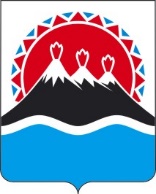 П О С Т А Н О В Л Е Н И ЕПРАВИТЕЛЬСТВА  КАМЧАТСКОГО КРАЯ                   г. Петропавловск-КамчатскийПРАВИТЕЛЬСТВО ПОСТАНОВЛЯЕТ:1. Внести в часть 2.1 раздела 2 приложения к Постановлению Правительства Камчатского края от 19.12.2008 № 423-П "Об утверждении Положения о Министерстве социального развития и труда Камчатского края" изменение, дополнив ее пунктом 282 следующего содержания:"282) осуществляет в пределах своих полномочий функции по организации и реализации мероприятий Комплексного плана противодействия идеологии терроризма в Российской Федерации на 2019-2023 годы, утвержденного Президентом Российской Федерации 28.12.2018 № Пр-2665, и других мероприятий по противодействию идеологии терроризма;".2. Настоящее постановление вступает в силу через 10 дней после дня его официального опубликования.[Дата регистрации]№[Номер документа]О внесении изменения в приложение к Постановлению Правительства Камчатского края от 19.12.2008 № 423-П "Об утверждении Положения о Министерстве социального развития и труда Камчатского края"Временно исполняющий обязанности Председателя Правительства - Первого вице-губернатора Камчатского края[горизонтальный штамп подписи 1]А.О. Кузнецов